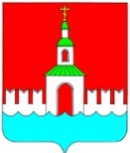     АДМИНИСТРАЦИЯ ЮРЬЕВЕЦКОГО  МУНИЦИПАЛЬНОГО РАЙОНАИВАНОВСКОЙ ОБЛАСТИПОСТАНОВЛЕНИЕот 15.07.2014 г. №_403__	г. ЮрьевецО ВНЕСЕНИИ ИЗМЕНЕНИЙ В ПОСТАНОВЛЕНИЕ АДМИНИСТРАЦИИ ЮРЬЕВЕЦКОГО МУНИЦИПАЛЬНОГО РАЙОНА ИВАНОВСКОЙ ОБЛАСТИ от 10.07.2014№ 401  «О МЕЖВЕДОМСТВЕННОЙ КОМИССИИ ПО ОБЕСПЕЧЕНИЮ БЕЗОПАСНОСТИ ДОРОЖНОГО ДВИЖЕНИЯ»Постановляет:1. Внести 	изменения в постановление администрации Юрьевецкого муниципального района Ивановской области от 10.07.2014 № 401  «О МЕЖВЕДОМСТВЕННОЙ КОМИССИИ ПО ОБЕСПЕЧЕНИЮ БЕЗОПАСНОСТИ ДОРОЖНОГО ДВИЖЕНИЯ»:- в приложение № 1 в состав межведомственной комиссии по безопасности дорожного движения Юрьевецкого муниципального района ввести 2 членов комиссииТалова Е.П. – старшего инспектора ДПС МО МВД РФ «Кинешемский» майора полиции (по согласованию).Егорова Д.А. – начальника отдела ГИБДД МО МВД РФ «Кинешемский» майора полиции (по согласованию).Временно исполняющий обязанности                          Тимошенко Ю.И.главы администрации Юрьевецкого муниципального района				